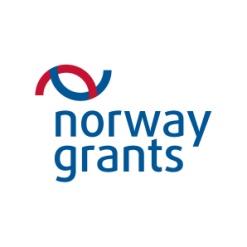 WZÓRODWOŁANIE
OD WYNIKU OCENY MERYTORYCZO-TECHNICZNEJ
WNIOSKU APLIKACYJNEGOZłożonego dla Programu PL13 OGRANICZANIE SPOŁECZNYCH NIERÓWNOŚCI W ZDROWIU  Norweskiego Mechanizmu Finansowego 2009 - 2014Nazwa i adres Operatora Programu:Dyrektor Departamentu Funduszy Europejskich
Ministerstwo Zdrowia
ul. Miodowa 15
00-952 WarszawaNazwa  i adres wnioskodawcy : …………………………………………………………………………………………………...Tytuł projektu:.…………………………………………………………………………………..Numer projektu:…………………………………………………..……………………………Data otrzymania przez wnioskodawcę zawiadomienia o wyniku oceny merytoryczno-technicznej ……………………………………………………Data wpływu odwołania do Instytucji rozpatrującej odwołanie……………………………….A. Odwołanie jest wnoszone w odniesieniu do następujących kryteriów przyznanej oceny wraz uzasadnieniem:Kryterium……………… nr…….( należy podać numer kryterium i nazwę) w karcie oceny dot. ochrony zdrowia/ karcie oceny dot. finansów i zarządzania projektemKryterium……………… nr…….( należy podać numer kryterium i nazwę) w karcie oceny dot. ochrony zdrowia/ karcie oceny dot. finansów i zarządzania projektemUzasadnienie:………..........................(należy uzasadnić spełnienie danego kryterium wraz ze wskazaniem odpowiednich dokumentów, o ile dotyczy)B. Odwołanie jest wnoszone w odniesieniu do poprawności czynności w ramach oceny (należy wskazać przepisy procedury oceny, które zostały naruszone wraz z podaniem uzasadnienia oraz istoty i zakresu żądania a także wskazać dokumenty potwierdzające zarzuty, o ile dotyczy)………………………………………………………… imię, nazwisko oraz stanowisko służbowe osoby uprawnionej do reprezentowania wnioskodawcy  